                                        CURRICULUM VITAE	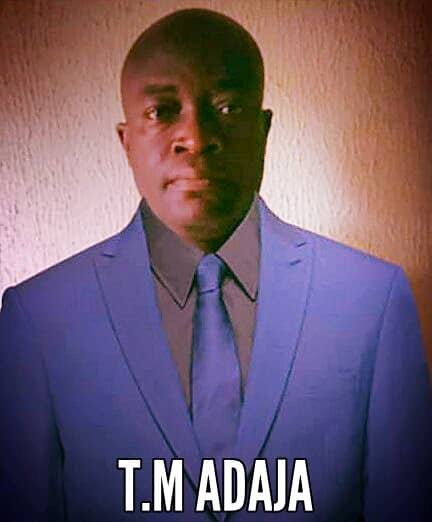 FULL NAME: Dr  Tomisin Matthew  Adaja    (BSc Biochemistry, MBBS (Benin), MWACP ( Lab Medicine), FMCPath (Chemical Pathology) POST APPLIED FOR: CONSULTANT CHEMICAL PATHOLOGISTDATE  OF BIRTH: 17th October,1979NATIONALITY: Nigerian STATE OF ORIGIN/LGA: Ondo State; Okitipupa LGA/ Ondo South Senatorial DistrictCURRENT POSTAL ADDRESS: Department of Chemical Pathology, University of Medical Sciences, Ondo City, Ondo State, Nigeria.RESIDENTIAL ADDRESS: 1 Asoloeso Lane 1, Arigbabola Street, Off  Ife Road, Ondo City, Ondo State.PHONE/EMAIL: 08059931579, drtomiadaja@gmail.comMARITAL STATUS: Married (3 kids:7,5,2yrs)INSTITUTIONS ATTENDED WITH DATES:10 Academic and Professional Qualifications with DatesOther Distinctions and Awards with DatesBest Graduating Student in SSCE 1994Best Graduating Student OAU, Biochemistry, 2001Best Graduating student in NPMCN, Part 1, Chemical Pathology 201312             WORK EXPERIENCE WITH DATES:13 PRESENT EMPLOYMENT  STATUS :           Lecturer 1,  University of Medical Sciences, Department of Chemical Pathology since 17th December,2017 till date                            &          HOD&Consultant Chemical Pathologist, University of Medical Sciences Teaching Hospital since 2nd October, 2018 till date.14 RESEARCH INTEREST AND ACTIVITIES: Non-communicable diseases/ Clinical lipidology15 CONFERENCES AND COURSE ATTENDED: Building a 21st century University System for Competitive Edge. One-day capacity building workshop for Management staff, Deans and Heads of Department of UNIMED. Held at Akiavic Hotel, Ondo City, Ondo state February, 2020. Bioinformatics Introductory Workshop. W.H.O / Afri Centre for Genomic Study Dec 2019. UNIMED Ondo City, Ondo State Clinical Genomics for Physicians.....An Online training programme. Royal Australasian College of Physicians (RACP). 5th July, 2019 College of Nigerian Pathologist 14th National Scientific Conference. Theme: Medical Tourism: Implication for Pathology Practice in Nigeria. Held in Benin City, Edo State, Nigeria.20-23rd November, 2019.  Financing clinical laboratory services for the 21st century. Public Private Partnership (PPP)   or other model?  Held at Nigerian Armed Forces Resettlement Centre, Oshodi, Lagos. 28-30th Nov, 2018. Best Practices in Academic/Clinical Department Administration and Scholarship of Discovery. Anchored by Prof Joseph Balogun  (Chicago State University) 7-9th July,2018.   7.   West African College of Physician Annual Conference, Abuja 2015   8.   Part 2 Update Course in Laboratory Medicine, National Hospital, Abuja, Jan, 2016     9.  Association of Clinical Chemist of Nigeria/ International Federation of Clinical   Chemists,   LASUTH, Lagos, 201616. SERVICES TO THE UNIVERSITY COMMUNITY/ ONDO STATE:MEMBER, University Conference Attendance Committee, 12th November,2019Secretary; Editorial Board of Western Journal of Basic Medical Science, January, 2020.Member, Health Information Management Curriculum Review Committee, UNIMED.Representative of FBCS in Faculty of Dental Sciences, UNIMED.Secretary; Committee of Honorary Consultants, UNIMED May,2020Assistant Dean, Faculty of Basic Clinical Sciences, UNIMED. 2nd February, 2019. Member, Committee on Review of MOU on Clinical Laboratory Public Private Partnership(PPP), Ministry of Health, Ondo State.Member, Virology Research Group, UNIMED17.  PROFESSIONAL ACCOMPLISHMENTS:                MEMBERSHIP OF PROFESSIONAL BODIES (with dates)                  (a) World Obesity Federation,( UK)  2015                 (b) Nigerian Medical Association (NMA-Edo state chapter) 2009- 2017                 (c ) Association of Resident Doctors (ARD , National/UBTH) 2011- 2017                 (d)Association of Clinical Chemists of Nigeria/                       International Federation of Clinical   Chemists. (ACCN/IFCC) 2014- till dateCollege of Nigerian Pathologist ( Edo/Delta) 2011- 2017College of Nigerian Pathologist ( Ondo State) 2018.17 PUBLICATIONS:   Published:Idemudia JO, Adaja TM. Prevalence of dyslipidaemia among healthcare workers in the University of Benin Teaching Hospital, Benin City, Nigeria. World Journal of Biochemical Medical Research *2018;5(1):6-13. https://www.researchgate.net/publication/326302455_Prevalence_of_Dyslipidaemia_Among_Healthcare_Workers_in_University_of_Benin_Teaching_Hospital_Benin_City_Nigeria Adaja TM, Onuovoghakpo-Sakpa OE. Atherogenic index of plasma and visceral adiposity index among healthcare workers in a tertiary hospital. International Journal of Tropical Diseases and Health** 2018;29(3):1-11. https://www.researchgate.net/publication/323660302_Atherogenic_Index_of_Plasma_and_Visceral_Adiposity_Index_among_Healthcare_Workers_in_University_of_Benin_Teaching_Hospital_Benin_City_Nigeria 3.   Adaja TM, Idemudia JO. Prevalence of overweight and obesity among health-care workers in University of Benin Teaching Hospital, Benin City , Edo State, Nigeria. Annals of Tropical Pathology* 2018;9:150-4. http://www.atpjournal.org/article.asp?issn=2251-0060;year=2018;volume=9;issue=2;spage=150;epage=154;aulast=Adaja Adaja TM. Atherogenic triad among overweight and obese adults in Benin City, South- South Nigeria. International Journal of Tropical Diseases and Health **2018;32(2):1-9. https://journals.indexcopernicus.com/search/article?articleId=2009360 Adaja TM, Idemudia JO. Metabolic syndrome among health-care workers in a tertiary hospital in South-South, Nigeria. Asian Journal of Medicine and Health **2018;12(3):1-9. https://www.researchgate.net/publication/327957965_Metabolic_Syndrome_among_Healthcare_Workers_in_a_Tertiary_Hospital_in_South-South_Nigeria Adaja TM, Ayinbuomwan E. Prevalence of insulin resistance among medical students in University of Benin. World Journal of Biochemical Medical Research *2018;5(2):1-10 https://www.researchgate.net/publication/327060281_Prevalence_of_insulin_resistance_among_medical_students_in_South-South_Nigeria Adaja TM, Ayina CN, Idogun ES. Link between plasma total adiponectin and small dense LDL-cholesterol in overweight and obese Nigerians. Journal of Research in Basic and Clinical Sciences *2019;1(1):85-92. https://www.researchgate.net/publication/336150102_Link_between_Plasma_Total_Adiponectin_and_Small_Dense_Low_Density_Lipoprotein-Cholesterol_among_Overweight_and_Obese_Nigerians Owhin SO, Adaja TM, Fasipe OJ, Akhidenor P. Prevalence of  vitamin B12 deficiency in metformin treated type 2 diabetic patients in a tertiary institution in Nigeria. SAGE Open Med. 2019 May 23;7:2050312119853433. doi: 10.1177/2050312119853433. eCollection 2019. https://www.ncbi.nlm.nih.gov/pubmed/31205703 Owhin SO, Adaja TM, Fasipe OJ, Ojo MAO. Correlation between serum vitamin B12 levels and haematologic indices among metformin-treated type-2 diabetic patients. SAGE Open Med. 2019;7:2050312119853433. https://www.ncbi.nlm.nih.gov/pmc/articles/PMC6535731/                          doi: 10.1177/2050312119853433Adaja TM, Ojo MAO, Ayina CN. Relationship of apolipoprotein B-100 and lipid profile parameters among diabetic patients in a tertiary hospital in Nigeria. ABook chapter in Current Trends in Disease and Health 2019;2:75-84 (Chapter 6) DOI: 10.9734/bpi/ctdah/v2 http://bp.bookpi.org/index.php/bpi/catalog/view/91/1274/889-2Ojo, M. A. O., Adaja, T. M., Adeyemi, O., Osho, P. O., Enabudoso, E., & Bazuaye, G. N. (2019). Viability of Umbilical Cord Blood for Haemopoietic Stem Cell Transplantation. Asian Hematology Research Journal, 2019;2(3): 1-7. http://www.journalahrj.com/index.php/AHRJ/article/view/30109 O. Ojo, M. A., Adaja, TM., Adeyemi, O., Olanrewaju Osho, P., Enabudoso, E., & Bazuaye, G. N. (2019). Assessment of CD34+ Cells and Total Nucleated Cells in Umbilical Cord Blood in a Tertiary Hospital South-south, Nigeria. International Journal of Research and Reports in Hematology, 2019;2(4), 1-14. Retrieved from http://www.journalijr2h.com/index.php/IJR2H/article/view/30112 Adaja TM. Apolipoprotein B100/A1 ratio and other lipid parameters in type 2 diabetic patients in a tertiary hospital in Nigeria. (under peer review, 2nd december, 2019).Adaja TM, Ojo MAO. Levels of apolipoprotein A1 in sickle cell disease patient attending haematology clinic in Ondo State.( Proposal sent to Tetfund, UNIMED, November,2019)Osho PO, Adaja TM et al Acute infectious purpura fulminans in a 2 years old male child. Accepted by Western J of Biomed Sciences, A Faculty of Basic Clinical Sciences based Journal, UNIMED; May,2020*: National journal,    **: International journal.19 EXTRACURRICULAR ACTIVITIES: Football20 REFEREES: Dr Soriyan Oyetunji  O., ACCN General Secretary and IFCC  International Representative, Consultant Chemical Pathologist, CMUL/LUTH, Idi-Araba, Lagos. +2348023143447, tunjisoriyan@gmail.comProf Idogun E.S, Professor of Chemical Pathology;  Head of Department, Chemical Pathology, University of Benin, Benin City, Edo State. +2348023185483   sylvesteridogun@yahoo.co.uk Prof Akinlade  K.SConsultant Endocrinologist, Department of Chemical Pathology, University of Medical Sciences, Ondo state, Nigeria. +2348075010718,      ksakinlade@yahoo.com S/NEducational Institutions AttendedDates1National Postgraduate Medical College of Nigeria2011-20172West African College of Physicians [Lab Medicine]2011-20173University of Benin, Benin City, School of Medicine2004-20094Obafemi Awolowo University, Ile Ife, Dept of Biochemistry1997-20015University of Benin, Benin City, Dept of Public Health         2014-20176Unity Secondary School, Ode Aye1989-19947Saint Paul’s Primary School. Erekiti-luwoye1983-1988S/NAcademic and Professional qualificationsDates1Fellow, National Postgraduate Medical College of Nigeria (FMCPath, Chemical Pathology)20172Member, West African College of Physicians; MWACP ( Lab Medicine)20153Passed Part 1 (Chemical Pathology) NPMCN20134Bachelor of Medicine & Surgery  (MBBS)20095B.Sc (Hons) Biochemistry, 2nd Class Upper Division20016SSCE1994S/NPOSITION HELDWORKPLACEDATE1aLecturer 1/ Sub- Dean University of  Medical Sciences, Ondo State(Teaching 400 Level Medical students in Chemical Pathology. Sub-Dean, Faculty of Basic Clinical Sciences, Dean Representative to the Faculty of  Dentistry). https://www.unimed.edu.ng/departments.php?din=2&fin=614th Dec.,2017-till date1bHOD/ Consultant Chemical Pathologist 1.University of Medical Sciences Teaching Hospital, Ondo State.  (Running metabolic clinic, management of metabolic derangements, screening for non-communicable diseases, neonatal screening for inborn errors of metabolism, supervision of all clinical chemistry assays, interpretation of results, report writing, laboratory analyses, clinical research, laboratory quality management)2.  Malens Diagnostics, Ikorodu, Lagos. I interpret all their clinical chemistry results. Worked with Malens for two years. I worked as e-Consultant chemical pathologist.3. Union Diagnostics, Yaba, Lagos. I have worked with UD for four years as consultant chemical pathologist.4. Hexacare Health, Ajah, Lagos. I have worked with Hexa for a year now.Oct 2018-till date2Senior Registrar 1Dept of Chemical Pathology, UBTH& LUTH.(Supervision of all clinical chemistry assays, interpretation of results, report writing, training of Junior resident doctors and medical students)2013-2017 3Specialist RegistrarAdvanced Clinical Investigation Laboratory, UBTH  2016-20174Specialist Registrar  Union Diagnostics, Sapele Road, Benin City, Edo State. (Supervision of all clinical chemistry assays, interpretation of results, report writing)Jun-Nov 20175Junior RegistrarDepartment of Chemical Pathology, UBTH2011-20136LecturerDiagnostic Microbiology, School of PostBasic Nursing, UBTH 2014-20167Guest LecturerENT, WACS Primary Update Course UBTH (Teaching Metabolism of carbohydrates and its clinical correlates) 2014- till date8Medical officerInland Specialist Hospital, Ikare, Ondo State.(Worked as a general practitioner)   2010-20119Medical Officer  Ondo State Health Mgt Board, Akure (Worked as a general practitioner at Ikare Akoko) 201110House OfficerUBTH2009-2010111sAdvanced Chemistry TeacherCorps memberIdris Premier College, Akure, Ondo State( teaching chemistry) NYSC (Oyo State)2002-20032002